ЗАКЛЮЧЕНИЕна отчёт об исполнении бюджета муниципального образования «Вяземский район» Смоленской области за полугодие 2023 года	Основание проведения экспертно-аналитического мероприятия: ст.264.2 Бюджетного кодекса Российской Федерации;ст.14 Положения о бюджетном процессе муниципального образования «Вяземский район» Смоленской области, утвержденного решением Вяземского районного Совета депутатов от 26.02.2014 №12 (далее – Положение о бюджетном процессе);раздел 3 Положения о Контрольно-ревизионной комиссии муниципального образования «Вяземский район» Смоленской области, утвержденного решением Вяземского районного Совета депутатов от 06.09.2021 №81 (с изменениями);ст.11 Регламента Контрольно-ревизионной комиссии муниципального образования «Вяземский район» Смоленской области, утвержденного приказом Контрольно – ревизионной комиссии муниципального образования «Вяземский район» Смоленской области от 27.12.2022 №63;п.1.2.1 Плана работы Контрольно-ревизионной комиссии муниципального образования «Вяземский район» Смоленской области на 2023 год, утвержденного приказом Контрольно-ревизионной комиссии муниципального образования «Вяземский район» Смоленской области от 23.12.2022 №59.Цели и задачи экспертно-аналитического мероприятия: Установление объемов поступления денежных средств в бюджет муниципального образования «Вяземский район» Смоленской области (далее – бюджет муниципального образования) и их расходования в ходе исполнения бюджета; размер дефицита бюджета и источники финансирования дефицита бюджета; анализ фактических показателей в сравнении с показателями, утвержденными решением о бюджете на 2023 год, а также с исполнением бюджета за аналогичный период 2022 года; подготовка заключения на отчёт об исполнении бюджета муниципального образования за полугодие 2023 года.Установление соответствия исполнения бюджета муниципального образования за полугодие 2023 года положениям бюджетного законодательства, в том числе Бюджетного кодекса Российской Федерации, Положению о бюджетном процессе муниципального образования «Вяземский район» Смоленской области и иным нормативным правовым актам органов местного самоуправления, касающимся бюджета и бюджетного процесса муниципального образования.Анализ исполнения бюджета муниципального образования за полугодие 2023 года и подготовка заключения на отчёт об исполнении бюджета муниципального образования за полугодие 2023 года.Заключение на отчёт об исполнении бюджета муниципального образования за полугодие 2023 года подготовлено председателем Контрольно-ревизионной комиссии муниципального образования «Вяземский район» Смоленской области О.Н. Марфичевой, с соблюдением требований:Бюджетного кодекса Российской Федерации;Положения о бюджетном процессе муниципального образования «Вяземский район» Смоленской области. Предмет экспертно-аналитического мероприятия: Отчет об исполнении бюджета муниципального образования «Вяземский район» Смоленской области за полугодие 2023 года (далее – отчет об исполнении бюджета за полугодие 2023 года).Сроки составления и утверждения отчёта об исполнении бюджета за полугодие 2023 года соответствуют требованиям ст.264.2 БК РФ и ст.14 Положения о бюджетном процессе муниципального образования «Вяземский район» Смоленской области.В соответствии с п.2 ст.264.2 БК РФ бюджетная отчетность муниципальных образований составляется финансовыми органами муниципальных образований на основании сводной бюджетной отчетности соответствующих главных администраторов бюджетных средств.В соответствии с п.4 ст.264.2 БК РФ бюджетная отчетность муниципальных образований представляется финансовыми органами в местную администрацию.В соответствии с п.5 ст.264.2 БК РФ отчет об исполнении местного бюджета за полугодие текущего финансового года утверждается местной администрацией и направляется в соответствующий законодательный (представительный) орган и созданный им орган внешнего государственного (муниципального) финансового контроля.Отчёт утвержден распоряжением Администрации муниципального образования «Вяземский район» Смоленской области от 27.07.2023 №412-р «Об утверждении отчета об исполнении бюджета муниципального образования «Вяземский район» Смоленской области за 1 полугодие 2023 года» (далее – распоряжение Администрации от 27.07.2023 №412-р).Пунктом 2 распоряжения Администрации от 27.07.2023 №412-р определено разместить настоящее распоряжение на официальном сайте Администрации муниципального образования «Вяземский район» Смоленской области.Замечание Контрольно-ревизионной комиссииВ преамбуле распоряжения Администрации от 27.07.2023 №412-р указано: «Об утверждении отчета об исполнении бюджета муниципального образования «Вяземский район» Смоленской области за 1 полугодие 2023 года».В соответствии с п.5 ст.264.2 БК РФ отчет об исполнении федерального бюджета, бюджета субъекта Российской Федерации, местного бюджета за первый квартал, полугодие и девять месяцев текущего финансового года утверждается соответственно Правительством Российской Федерации, высшим исполнительным органом государственной власти субъекта Российской Федерации, местной администрацией и направляется в соответствующий законодательный (представительный) орган и созданный им орган внешнего государственного (муниципального) финансового контроля.В соответствии со ст.14 Положения о бюджетном процессе Глава муниципального образования «Вяземский район» Смоленской области направляет утвержденные отчеты об исполнении бюджета муниципального образования «Вяземский район» Смоленской области за первый квартал, полугодие и девять месяцев текущего финансового года в Совет депутатов Вяземского городского поселения Вяземского района Смоленской области и в Контрольно-ревизионную комиссию не позднее 5 дней после их утверждения.Таким образом, необходимо утверждать отчет об исполнении бюджета муниципального образования «Вяземский район» Смоленской области за полугодие 2023 года так, как предусмотрено Бюджетным кодексом Российской Федерации и Положением о бюджетном процессе, а не «за 1 полугодие 2023 года».В нарушении п.2 распоряжения Администрации от 27.07.2023 №412-р настоящее распоряжение не размещено (по состоянию на 02.08.2023 года) на официальном сайте Администрации муниципального образования «Вяземский район» Смоленской области.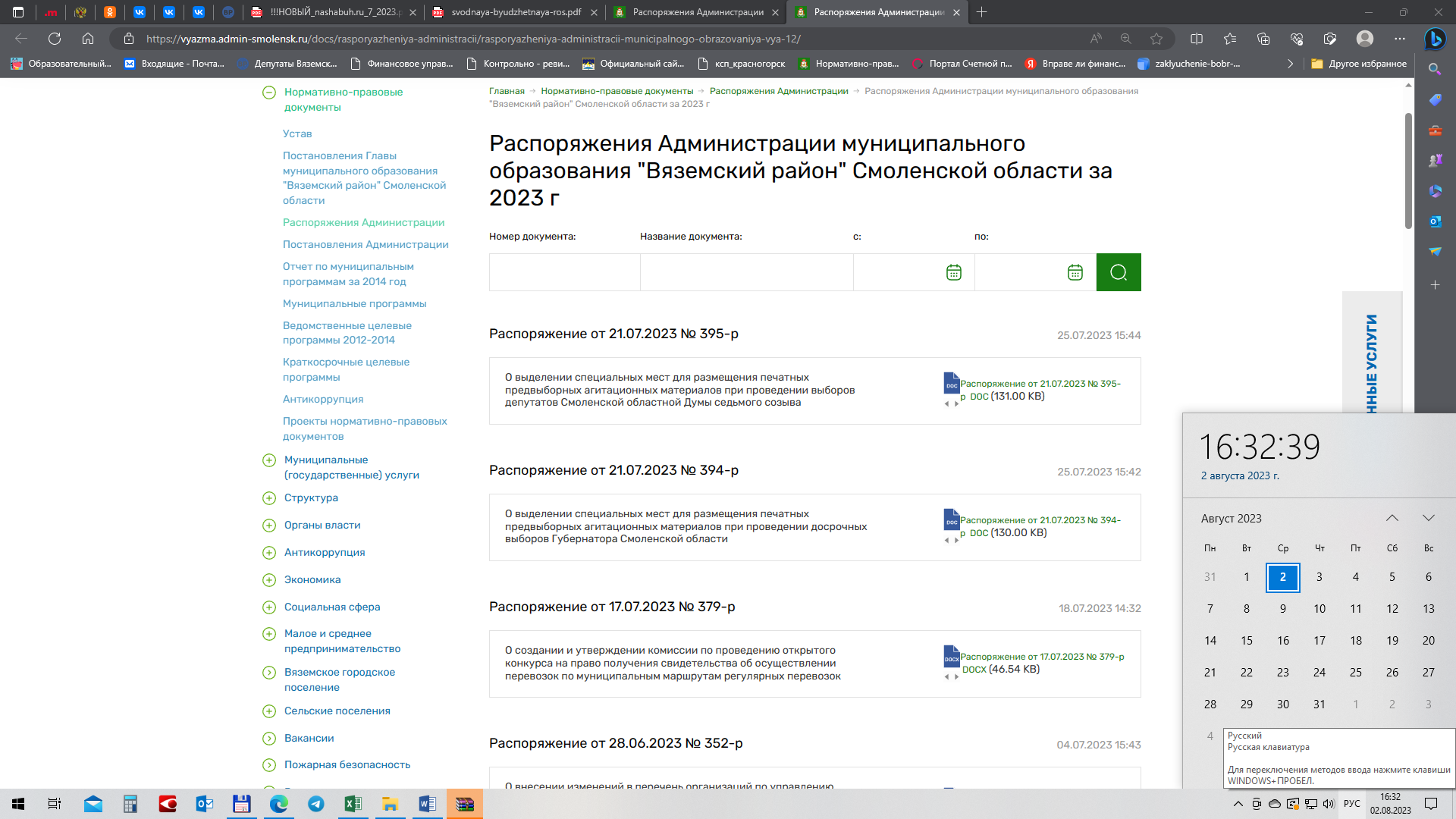 В соответствии с п.3 ст.14 Положения о бюджетном процессе муниципального образования «Вяземский район» Смоленской области (далее – Положение о бюджетном процессе), утвержденного решением Вяземского районного Совета депутатов от 26.02.2014 №12 (с изменениями), Глава муниципального образования «Вяземский район» Смоленской области направляет утвержденные Администрацией муниципального образования «Вяземский район» Смоленской области отчеты об исполнении  бюджета муниципального образования в Контрольно-ревизионную комиссию муниципального образования «Вяземский район» Смоленской области не позднее пяти дней после их утверждения.		В Контрольно-ревизионную комиссию 31 июля 2023 года (вх. от 31.07.2023 №82) поступил пакет документов содержащий: сопроводительное письмо Администрации муниципального образования «Вяземский район» Смоленской области (исх. от 28.07.2023 года №3996/02-25);копию распоряжения Администрации муниципального образования «Вяземский район» Смоленской области от 27.07.2023 №412-р «Об утверждении отчета об исполнении бюджета муниципального образования «Вяземский район» Смоленской области за 1 полугодие 2023 года»;Отчет об исполнении бюджета муниципального образования «Вяземский район» Смоленской области за 1 полугодие 2023 года (отражены доходы бюджета, расходы бюджета и источники финансирования дефицита бюджета), утвержденный распоряжением Администрации от 27.07.2023 №412-р;пояснительную записку к отчету об исполнении бюджета муниципального образования «Вяземский район» Смоленской области за 1 полугодие 2023 года. Администрацией муниципального образования «Вяземский район» Смоленской области требования ст.264.2 БК РФ и ст.14 Положения о бюджетном процессе соблюдены сроки предоставления отчета об исполнении бюджета муниципального образования «Вяземский район» Смоленской области за полугодие 2023 года.Общая характеристика исполнения бюджета муниципального образования «Вяземский район» Смоленской области за полугодие 2023 годаРешением Вяземского районного Совета депутатов от 21.12.2022 №91 «О бюджете муниципального образования «Вяземский район» Смоленской области на 2023 год и на плановый период 2024 и 2025 годов» (далее – решение о бюджете от 21.12.2022 №91) утверждены основные характеристики бюджета:общий объем доходов бюджета района на 2023 год в сумме 1 443 082,4 тыс.рублей, в том числе объем безвозмездных поступлений в сумме 907 037,7 тыс.рублей, из которых объем получаемых межбюджетных трансфертов – 907 037,7 тыс.рублей;общий объем расходов бюджета района на 2023 год в сумме 1 443 082,4 тыс.рублей;дефицит (профицит) бюджета района в сумме 0,0 тыс.рублей, что составляет 0,0 процента от утвержденного общего годового объема доходов бюджета района без учета утвержденного объема безвозмездных поступлений.В течение отчетного периода решениями Вяземского районного Совета депутатов от 29.03.2023 №34 и от 28.06.2023 №60 внесены изменения в решение Вяземского районного Совета депутатов от 21.12.2022 №91 «О бюджете муниципального образования «Вяземский район» Смоленской области на 2023 год и на плановый период 2024 и 2025 годов», в результате которых на 2023 год:общий объем доходов бюджета района утвержден в сумме 1 706 130,1 тыс.рублей, в том числе объём безвозмездных поступлений в сумме 1 169 816,6 тыс.рублей, из которых объем получаемых межбюджетных трансфертов – 1 167 212,8 тыс.рублей;общий объем расходов бюджета района утвержден в сумме 1 720 640,8 тыс.рублей;дефицит бюджета района утвержден в сумме 14 510,7 тыс.рублей, что составляет 2,71 процента от утвержденного общего годового объема доходов бюджета района без учета утвержденного объема безвозмездных поступлений.Распоряжением Администрации муниципального образования «Вяземский район» Смоленской области от 27.07.2023 №412-р утвержден отчет об исполнении бюджета муниципального образования «Вяземский район» Смоленской области за полугодие 2023 года по доходам в сумме 970 021,8 тыс.рублей, из них безвозмездные поступления в сумме 684 085,6 тыс.рублей, по расходам в сумме 954 351,3 тыс.рублей, с профицитом в сумме 15 670,5 тыс.рублей.В соответствии с п.1 ст.217 БК РФ порядок составления и ведения сводной бюджетной росписи бюджета устанавливается соответствующим финансовым органом, а утверждение сводной бюджетной росписи и внесение изменений в нее осуществляется руководителем финансового органа. Статьей 219.1 БК РФ определен порядок составления и ведения бюджетной росписи главным распорядителем бюджетных средств.Плановые показатели отчета об исполнении консолидированного бюджета субъекта Российской Федерации и бюджета территориального государственного внебюджетного фонда (ф.0503317) в доходной части бюджета муниципального образования (графа 13) и расходной части бюджета муниципального образования (графа 26) на 01.07.2023 года соответствуют показателям решения о бюджете от 21.12.2022 №91 (с изменениями). таблица 1 (тыс.руб.)Анализ исполнения доходной части бюджета муниципального образования «Вяземский район» Смоленской области за полугодие 2023 годаФактическое исполнение бюджета муниципального образования за полугодие 2023 года по доходам составило в объеме 970 021,8 тыс.рублей или 56,9 % от утвержденных годовых плановых назначений (1 706 130,1 тыс.рублей), что на 85 057,0 тыс.рублей больше (или на 9,6%) показателя за аналогичный период 2022 года. Поступление доходов за полугодие 2022-2023 гг. приведен в таблице 2.таблица 2 (тыс. рублей)В целом по состоянию на 01.07.2023 года:По налоговым доходам исполнение составило 258 174,7 тыс.рублей, или 51,4% к плановым назначениям (502 433,7 тыс.рублей). По сравнению с аналогичным периодом 2022 года увеличение составило 22 463,1 тыс.рублей. Показатели выполнения налоговых доходов за полугодие 2023 года составили:поступление налога на доходы физических лиц 52,6% от годового плана (440 139,6 тыс.рублей), увеличение к аналогичному периоду прошлого года составило 30 854,1 тыс.рублей;поступление налога на товары (работы, услуги), реализуемые на территории Российской Федерации 54,5% от годового плана (12 174,0 тыс.рублей), увеличение к аналогичному периоду прошлого года составило 397,0 тыс.рублей;поступление налогов на совокупный доход 35,2% от годового плана (36 493,6 тыс.рублей), снижение к аналогичному периоду прошлого года составило 7 345,3 тыс.рублейв сравнении с прошлым годом поступления по ЕНВД уменьшились на 46,8 тыс.рублей (факт полугодия 2022 года (-)66,5 тыс.рублей) и составили (-)113,3 тыс.рублей. Снижение поступлений обусловлено переходом плательщиков с ЕНВД на УСНО;поступление ЕСХН 39,8% от годового плана (135,9 тыс.рублей), снижение к аналогичному периоду прошлого года составило 7,8 тыс.рублей;поступление налога, взимаемого в связи с применением ПСН, в сравнении с прошлым годом (7 631,5 тыс.рублей), уменьшилось на 4 210,7 тыс.рублей  и составило 3 420,8  тыс.рублей;поступление УСНО 41,8% от годового плана (22 667,5 тыс.рублей), снижение к аналогичному периоду прошлого года (12 548,4 тыс.рублей) составило 3 080,0 тыс.рублей; поступление налога на игорный бизнес 25,4% от годового плана (331,0 тыс.рублей) и составило 84,0 тыс.рублей, снижение к аналогичному периоду прошлого года (168,0 тыс.рублей) составило 84,0 тыс.рублей;поступление НДПИ 50,2% от годового плана (3 040,06 тыс.рублей) или 1 525,4 тыс.рублей, снижение к аналогичному периоду прошлого года составило 108,6 тыс.рублей;поступление государственной пошлины, 53,2% от годового плана (10 254,9 тыс.рублей) или 5 459,2 тыс.рублей, снижение к аналогичному периоду прошлого года составило 1 250,1 тыс.рублей.Задолженность и перерасчеты по отмененным налогам, сборам и иным обязательным платежам в течении отчетного периода не поступали.Неналоговые доходы бюджета муниципального района исполнены в сумме 27 761,5 тыс.рублей, или 81,9% к плану (27 761,5 тыс.рублей). По сравнению с аналогичным периодом 2022 года неналоговые доходы увеличились на 6 834,7 тыс.рублей, или на 32,7%. Удельный вес в структуре неналоговых доходов бюджета муниципального района по состоянию на 01.07.2023 приходится: на доходы от использования имущества, находящегося в государственной и муниципальной собственности – 44,1 процент;доходы от продажи материальных и нематериальных активов (доходы от продажи земельных участков) –29,2 процентов;плата за негативное воздействие на окружающую среду – 21,2 процент; штрафы, санкции, возмещение ущерба – 5,3 процента;доходы от оказания платных услуг – 0,2 процента.Показатели выполнения неналоговых доходов за полугодие 2023 года составили:поступление доходов от использования имущества, находящегося в государственной и муниципальной собственности, 73,7% или 12 232,9 тыс.рублей (увеличение к аналогичному периоду прошлого года составило 4 134,0 тыс.рублей):задание по доходам в виде прибыли, приходящейся на доли в уставных (складочных) капиталах хозяйственных товариществ и обществ, или дивидендов по акциям, принадлежащим муниципальным районам, установлено в сумме 502,9 тыс.рублей. Доходы в течении отчетного периода не поступали.поступления по доходам, получаемым в виде арендной либо иной платы за передачу в возмездное пользование государственного и муниципального имущества, исполнены на 81,3% и составили 11 746,7 тыс.рублей (увеличение к аналогичному периоду прошлого года составило 4 423,2 тыс.рублей): доходы, получаемым в виде арендной платы за земельные участки, исполнены на 88,1% к плановым назначениям (12 701,8 тыс.рублей) или 11 194,5 тыс.рублей: плата от сдачи в аренду земельных участков расположенных в границах сельских поселений в сумме 4 971,1 тыс.рублей;плата от сдачи в аренду земельных участков, расположенных в границах Вяземского городского поселения Вяземского района Смоленской области в сумме 6 212,1 тыс.рублей;плата от сдачи в аренду земельных участков, находящихся в собственности муниципальных районов (за исключением земельных участков муниципальных бюджетных и автономных учреждений) в сумме 11,3 тыс.рублей; доходы от сдачи в аренду муниципального имущества исполнены на 31,7% к годовым назначениям (1 742,4 тыс.рублей) или 552,2 тыс.рублей. доходы от получения части прибыли, остающейся после уплаты налогов муниципальных предприятий (МУП «Орша», МП «Вязьмастройзаказчик»,                         МП «Вяземское ПЖРО»), исполнены в сумме 486,2 тыс.рублей или 29,6% от утвержденного плана (1 645,3 тыс.рублей). По сравнению с соответствующим периодом прошлого года (775,4 тыс.рублей) поступления уменьшились на 289,2 тыс.рублей.поступление платы за негативное воздействие на окружающую среду 124,7% или 5 887,7 тыс.рублей, снижение к аналогичному периоду прошлого года (6 878,6 тыс.рублей) составило 991,0 тыс.рублей;поступление доходов от оказания платных услуг составило 54,8 тыс.рублей, что ниже поступлений соответствующего периода прошлого года (243,8 тыс.рублей) на 189,0 тыс.рублей;доходы от продажи материальных и нематериальных активов составили 73,1% или 8 101,5 тыс.рублей, увеличение к аналогичному периоду прошлого года составило 4 187,4 тыс.рублей:доходы от реализации муниципального имущества, находящегося в государственной и муниципальной собственности (за исключением движимого имущества бюджетных и автономных учреждений, а также имущества государственных и муниципальных унитарных предприятий, в том числе казенных), при плане 321,3 тыс.рублей исполнены в сумме 3 234,8  тыс.рублей от продажи нежилых помещений (ул. Спортивная, д.2а, ул. Спортивная, д.2, ул. Л.Шмидта, д.2);доходы от продажи земельных участков, находящихся в государственной и муниципальной собственности, при плане 4 706,5 тыс.рублей исполнены в сумме 4 866,7  тыс.рублей от продажи:земельных участков под нежилыми помещениями (ул. Спортивная, д.2а, ул. Спортивная, д.2) в сумме 345,5 тыс.рублей;земельных участков в результате перераспределения земельных участков (Кайдаковское сельское поселение, Степаниковское сельское поселение, Тумановское сельское поселение, Вязьма-Брянское сельское поселение, ул.Элеваторная, ул. Привокзальная площадь, ул. Моторная, ул. Ямская, пер.Победы и другие) физическим лицам в сумме 4 521,2 тыс.рублей;доходы от приватизации имущества, находящегося в государственной и муниципальной собственности в течении отчетного периода не поступали (решением о бюджете поступление утверждено в сумме 6 047,7 тыс.рублей) штрафы, санкции, возмещение ущерба составили 109,5% или 1 484,7 тыс.рублей, снижение к аналогичному периоду прошлого года (1 791,4 тыс.рублей) составило 306,7 тыс.рублей;прочие неналоговые доходы в течении отчетного периода не поступали.Исходя из вышеизложенного, за полугодие 2023 года в бюджет района поступления по двум видам доходов превысили годовой прогноз, учтенный при формировании основных параметров решения о бюджете от 21.12.2022 №91 (с изменениями), на общую сумму 1 295,5 тыс.рублей: Замечание Контрольно-ревизионной комиссииНа основании данных таблицы Контрольно-ревизионная комиссия обращает внимание на необходимость оперативного и своевременного уточнения прогнозных показателей по доходам главными администраторами доходов с целью соблюдения принципа полноты отражения доходов в бюджете, установленном ст.32 Бюджетного кодекса Российской Федерации.Безвозмездные поступления поступили в сумме 684 085,6 тыс.рублей, или 58,5% к плану (1 169 816,6 тыс.рублей), что на 55 759,1 тыс.рублей или на 8,9% больше, чем за аналогичный период 2022 года (628 326,5 тыс.рублей). По итогам отчетного периода прослеживается динамика увеличения поступлений по безвозмездным поступлениям.Согласно формам межбюджетных трансфертов, поступления составили:дотации бюджетам бюджетной системы Российской Федерации в сумме 100 049,7 тыс.рублей или 48,7% к годовым назначениям (205 495,0 тыс.рублей):дотация на выравнивание бюджетной обеспеченности в сумме 57 697,8 тыс.рублей или 50,0 % к годовым назначениям (115 395,0 тыс.рублей);дотация бюджетам муниципальных районов на поддержку мер по обеспечению сбалансированности бюджетов в сумме 42 351,9 тыс.рублей или 47,0% к годовым назначениям (90 100,0 тыс.рублей);субсидии бюджетам бюджетной системы Российской Федерации в сумме 47 434,7 тыс.рублей, или 68,1% к годовым назначениям (69 657,5 тыс.рублей):субсидии бюджетам муниципальных районов на обновление материально-технической базы для организации учебно-исследовательской, научно-практической, творческой деятельности, занятий физической культурой и спортом в образовательных организациях в сумме 358,3 тыс.рублей (100,0%);субсидии бюджетам муниципальных районов на организацию бесплатного горячего питания обучающихся, получающих начальное общее образование в государственных и муниципальных образовательных организациях в сумме 18 770,0 тыс.рублей (48,9%);на обеспечение развития и укрепления материально-технической базы домов культуры в населенных пунктах с числом жителей до 50 тысяч человек в сумме 1 400,0 тыс.рублей (100,0%);субсидии бюджетам муниципальных районов на реализацию мероприятий по обеспечению жильем молодых семей в сумме 1 290,9 тыс.рублей (100,0%);субсидии бюджетам муниципальных районов на поддержку отрасли культуры в сумме 300,4 тыс.рублей (100,0%);субсидии бюджетам муниципальных районов на софинансирование закупки и монтажа оборудования для создания "умных" спортивных площадок в сумме 25 315,1 тыс.рублей (91,2%);субсидии бюджетам муниципальных районов на подготовку проектов межевания земельных участков и на проведение кадастровых работ в течении отчетного периода не поступали (решением о бюджете поступление утверждено в сумме 200,0 тыс.рублей, Комитет имущественных отношений);прочие субсидии бюджетам муниципальных районов исполнены в размере 23 369,4 тыс.рублей (или 16,2%):на проектирование, строительство, реконструкция, капитальный ремонт и ремонт автомобильных дорог общего пользования местного значения с твердым покрытием до сельских населенных пунктов, не имеющих круглогодичной связи с сетью автомобильных дорог общего пользования в сумме 5 904,2 тыс.рублей или 32,3%  (решением о бюджете поступление утверждено в сумме 18 257,8 тыс.рублей);на проектирование, строительство, реконструкция, капитальный ремонт и ремонт автомобильных дорог общего пользования местного значения в течении отчетного периода не поступали (решением о бюджете поступление утверждено в сумме 6 000,0 тыс.рублей);за счет средств резервного фонда Администрации Смоленской области в сумме 467,5 тыс.рублей: в сумме 452,5 тыс.рублей (решением о бюджете поступление утверждено в сумме 1 210,9 тыс.рублей, Комитет образования);в сумме 15,0 тыс.рублей (решением о бюджете поступление утверждено в сумме 175,0 тыс.рублей, Комитет по культуре, спорту и туризму);на внесение изменений в генеральные планы, правила землепользования и застройки городских и (или) сельских поселений Смоленской области) в течении отчетного периода не поступали (решением о бюджете поступление утверждено в сумме 308,0 тыс.рублей);для софинансирования расходов бюджетов муниципальных районов Смоленской области в рамках реализации областной государственной программы «Развитие культуры в Смоленской области" на создание модельных муниципальных библиотек» в сумме 10 309,3 тыс.рублей (или 100,0%);на обеспечение условий для функционирования центров «Точка роста» в течении отчетного периода не поступали (решением о бюджете поступление утверждено в сумме 280,0 тыс.рублей);на обеспечение условий для функционирования детских технопарков «Кванториум» в сумме 2 923,4 тыс.рублей или 94,9%;на создание в образовательных организациях условий для получения детьми-инвалидами качественного образования в сумме 3 765,0 тыс.рублей (или 100,0%);на укрепление материально-технической базы образовательных учреждений в течении отчетного периода не поступали (решением о бюджете поступление утверждено в сумме 100 500,0 тыс.рублей).субвенции бюджетам бюджетной системы Российской Федерации в сумме 510 509,8 тыс.рублей или 68,3% к годовым назначениям (747 977,3 тыс.рублей):на осуществление государственных полномочий по созданию административных комиссий в муниципальных районах и городских округах Смоленской области в целях привлечения к административной ответственности, предусмотренной областным законом «Об административных правонарушениях на территории Смоленской области" и определению перечня должностных лиц органов местного самоуправления муниципальных районов и городских округов Смоленской области, уполномоченных составлять протоколы об административных правонарушениях, предусмотренных областным законом «Об административных правонарушениях на территории Смоленской области», в соответствии с областным законом от 29.04.2006 №43-з в сумме 220,0 тыс.рублей или 49,1% к годовым назначениям (448,5 тыс.рублей);на осуществление органами местного самоуправления муниципальных районов и городских округов Смоленской области государственных полномочий по назначению и выплате ежемесячных денежных средств на содержание ребенка, находящегося под опекой (попечительством) в сумме 8 412,8 тыс.рублей или 45,2% к годовым назначениям (18 604,8 тыс.рублей);на осуществление государственных полномочий по выплате денежных средств на содержание ребенка, переданного на воспитание в приемную семью, в соответствии с областным законом от 25.12.2006 №162-з в сумме 2 388,0 тыс.рублей или 51,3% к годовым назначениям (4 651,2 тыс.рублей);на осуществление государственных полномочий по выплате вознаграждения, причитающегося приемным родителям, в соответствии с областным законом от 25.12.2006 №162-з в сумме 722,6 тыс.рублей или 57,8% к годовым назначениям (1 250,9 тыс.рублей);на осуществление государственных полномочий по организации и осуществлению деятельности по опеке и попечительству в соответствии с областным законом от 31.01.2008 №7-з в сумме 2 581,0 тыс.рублей или 48,1% к годовым назначениям (5 368,8 тыс.рублей);на осуществление государственных полномочий по обеспечению детей-сирот и детей, оставшихся без попечения родителей, лиц из числа детей-сирот и детей, оставшихся без попечения родителей, жилыми помещениями в сумме 4 888,8 тыс.рублей при годовых назначениях 16 884,0 тыс.рублей;на осуществление государственных полномочий по созданию и организации деятельности комиссий по делам несовершеннолетних и защите их прав в муниципальных районах Смоленской области в соответствии с областным законом от 31.03.2008 №24-з в сумме 630,0 тыс.рублей или 72,2% к годовым назначениям (872,9 тыс.рублей);на осуществление полномочий по составлению (изменению) списков кандидатов в присяжные заседатели федеральных судов общей юрисдикции в Российской Федерации в сумме 0,0 тыс.рублей при годовых назначениях 1,1 тыс.рублей;на государственную регистрацию актов гражданского состояния в сумме 863,3 тыс. рублей или 37,6% к годовым назначениям (2 294,2 тыс.рублей);на осуществление полномочий органов государственной власти Смоленской области по расчету и предоставлению дотаций бюджетам поселений в сумме 4 848,6 тыс.рублей или 50,0% к годовым назначениям (9 696,6 тыс.рублей);на осуществление органами местного самоуправления муниципальных районов и городских округов Смоленской области государственных полномочий по осуществлению мер социальной поддержки по предоставлению компенсации расходов на оплату жилых помещений, отопления и освещения педагогическим и иным работникам образовательных организаций в сумме 3 243,4 тыс.рублей или 48,8% к годовым назначениям (6 640,4 тыс.рублей);на осуществление государственных полномочий по выплате вознаграждения за выполнение функций классного руководителя педагогическим работникам муниципальных образовательных учреждений) в сумме 3 242,6 тыс.рублей или 62,5% к годовым назначениям (5 186,6 тыс.рублей);на осуществление государственных полномочий по выплате компенсации части платы, взимаемой с родителей или законных представителей за содержание ребенка (присмотр и уход за ребенком) в муниципальных образовательных учреждениях, а также в иных образовательных организациях (за исключением государственных образовательных учреждений), реализующих основную общеобразовательную программу дошкольного образования) в сумме 2 184,2 тыс.рублей или 36,5% к годовым назначениям (5 985,9 тыс.рублей);на обеспечение государственных гарантий реализации прав на получение общедоступного и бесплатного начального общего, основного общего, среднего общего образования в муниципальных общеобразовательных организациях, включая расходы на оплату труда, приобретение учебников и учебных пособий, средств обучения, игр, игрушек (за исключением расходов на содержание зданий и оплату коммунальных услуг) в сумме 354 191,9 тыс.рублей или 77,3% к годовым назначениям (485 397,5 тыс.рублей);на обеспечение государственных гарантий реализации прав на получение общедоступного и бесплатного дошкольного образования в муниципальных дошкольных образовательных организациях и муниципальных общеобразовательных организациях, включая расходы на оплату труда, приобретение учебников и учебных пособий, средств обучения, игр, игрушек (за исключением расходов на содержание зданий и оплату коммунальных услуг) в сумме 97 251,6 тыс.рублей или 66,0% к годовым назначениям (147 292,2 тыс.рублей);на осуществление государственных полномочий по обеспечению отдыха и оздоровления детей, проживающих на территории Смоленской области, находящихся в каникулярное время (летнее) в лагерях дневного пребывания, организованных на базе муниципальных образовательных организаций, реализующих образовательные программы начального общего, основного общего, среднего общего образования, и муниципальных организаций дополнительного образования в соответствии с областным законом от 15.11.2018 №120-з в сумме 1 279,4 тыс.рублей (или 87,2%) при годовых назначениях (1 466,5 тыс.рублей);на ежемесячное денежное вознаграждение за классное руководство педагогическим работникам государственных и муниципальных общеобразовательных организаций в сумме 23 561,6 тыс.рублей или 65,6% к годовым назначениям (35 935,2 тыс.рублей);иные межбюджетные трансферты в сумме 118,2 тыс.рублей или 60,1% к годовым назначениям (196,8 тыс.рублей);доходы бюджетов муниципальных районов от возврата бюджетными учреждениями остатков субсидий прошлых лет в сумме 4 330,8 тыс.рублей или 100,0% к годовым назначениям (4 330,8 тыс.рублей);возврат прочих остатков субсидий, субвенций и иных межбюджетных трансфертов, имеющих целевое назначение, прошлых лет из бюджетов муниципальных районов в сумме 1 727,0 тыс.рублей или 100,0 процентов.Анализ исполнения доходной части бюджета района за полугодие 2023 года свидетельствуют о том, что за отчетный период в бюджет муниципального образования поступили доходы в сумме 970 021,8 тыс.рублей, что составляет 56,9% от годовых плановых назначений:собственные доходы в сумме 285 936,2 тыс.рублей, что составляет 53,3% от годовых плановых назначений (исполнение годового плана по налоговым доходам составило 51,4%, по неналоговым доходам – 81,9 %);безвозмездные поступления в сумме 684 085,6 тыс.рублей, что составляет 58,5%  от годовых плановых назначений.Анализ исполнения расходной части бюджета муниципального образования «Вяземский район» Смоленской области за полугодие 2023 годаРасходы бюджета муниципального района осуществлялись согласно решения Вяземского районного Совета депутатов от 21.12.2022 №91 «О бюджете муниципального образования «Вяземский район» Смоленской области на 2023 год и на плановый период 2024 и 2025 годов» (с редакции от 29.03.2023 №34, от 28.06.2023 №60). Согласно решению Вяземского районного Совета депутатов от 28.06.2023 №60 общий объем расходов бюджета муниципального района на 2023 год утвержден в сумме 1 720 640,8 тыс.рублей с увеличением 277 558,4 тыс.рублей (или на 19,2%) от первоначально утвержденного плана по расходам (1 443 082,4 тыс.рублей). Расходная часть муниципального бюджета (план) согласно ф.0503317 и сводной бюджетной росписи в течении отчетного периода увеличена на сумму 278 747,6 тыс.рублей (или на 19,3%) от первоначально утвержденного плана по расходам (1 443 082,4 тыс.рублей) и составила 1 721 829,9 тыс.рублей. Согласно положениям п.3 ст.217 БК РФ в случае получения субсидий, субвенций, иных межбюджетных трансфертов и безвозмездных поступлений от физических и юридических лиц, имеющих целевое назначение, сверх объемов, утвержденных законом (решением) о бюджете, а также в случае сокращения (возврата при отсутствии потребности) указанных средств в сводную бюджетную роспись могут быть внесены изменения в соответствии с решениями руководителя финансового органа субъекта Российской Федерации без внесения изменений в закон (решение) о бюджете субъекта Российской Федерации.Единый порядок составления и представления годовой, квартальной и месячной отчетности об исполнении бюджетов бюджетной системы Российской Федерации установлен Инструкцией, утвержденной приказом Минфина России от 28.12.2010 №191н, в соответствии с Бюджетным кодексом Российской Федерации.В соответствии с п.133 Инструкции №191н отчет об исполнении бюджета (ф.0503117) составляется ежемесячно финансовым органом на основании данных по исполнению бюджета консолидированных отчетов (ф. 0503127) и справок (ф. 0503184) главных распорядителей бюджетных средств, главных администраторов источников финансирования дефицита бюджета, главных администраторов доходов бюджета, представленных на отчетную дату и консолидированного отчета (ф.0503124).В соответствии с п.134 Инструкции №191н в графе 4 отчета (ф.0503117) отражаются годовые объемы бюджетных назначений на текущий финансовый год по разделу «Расходы бюджета» - в сумме бюджетных назначений по расходам бюджета, утвержденных в соответствии со сводной бюджетной росписью, с учетом последующих изменений, оформленных в установленном порядке на отчетную дату.Согласно анализу исполнения расходной части бюджета муниципального района за отчетный период показатели ф.0503317 не соответствуют утвержденным показателям решения о бюджете муниципального района на 2023 год:(тыс.рублей)В целом, исполнение бюджета по ведомственной структуре расходов соответствует плановому уровню.Замечание Контрольно-ревизионной комиссииВ пояснительной записке не отражена информация об основаниях увеличения показателей расходной части бюджета муниципального образования «Вяземский район» Смоленской области на 2023 год согласно сводной бюджетной росписи по состоянию на 30.06.2023 года в сравнении с решением о бюджете от 21.12.2022 №91 (с изменениями) (копии подтверждающих документов не предоставлены).Расходы бюджета муниципального района за отчетный период исполнены в сумме 954 351,3 тыс.рублей, или 55,4% от сводной бюджетной росписи. Фактические расходы бюджета за полугодие 2023 года относительно аналогичного периода 2022 года (838 211,2 тыс.рублей) увеличились на 116 140,1 тыс.рублей или на 13,9 процента. За отчетный период:на программные расходы было направлено 946 229,9 тыс.рублей.на непрограммные направления расходов было направлено 8 121,4 тыс.рублей.Исполнение по разделам бюджетной классификации за отчетный период сложилось следующим образом:по разделу 0100 «Общегосударственные вопросы» бюджетные назначения исполнены в сумме 49 387,7 тыс.рублей или на 46% от показателей сводной бюджетной росписи по состоянию на 30.06.2023 года (107 452,4 тыс.рублей). Основную долю расходов в разделе «Общегосударственные вопросы» составляют расходы по подразделу 0104 «Функционирование Правительства Российской Федерации, высших исполнительных органов государственной власти субъектов Российской Федерации, местных администраций». Исполнение по данному разделу составило 26 277,5 тыс.рублей или 47,9% к утвержденным бюджетным назначениям на 2023 год (54 841,0 тыс.рублей). За полугодие 2023 года по сравнению с аналогичным периодом 2022 года (24 760,7 тыс.рублей) расходы увеличились на 1 516,8 тыс.рублей или на 6,1 процента.по разделу 0400 «Национальная экономика» бюджетные назначения исполнены в размере 8 749,0 тыс.рублей, что составляет 21,9% от показателей сводной бюджетной росписи по состоянию на 30.06.2023 года (39 975,9 тыс.рублей). За отчетный период расходы увеличились на 6 088,2 тыс.рублей или в 3,3 раза по сравнению с аналогичным периодом 2022 года (2 660,8 тыс.рублей).по разделу 0500 «Жилищно-коммунальное хозяйство» бюджетные назначения исполнены в размере 0,0 тыс.рублей, при утвержденных бюджетных назначениях на 2023 год в размере 500,0 тыс.рублей.по разделу 0700 «Образование» бюджетные назначения исполнены в размере 718 049,5 тыс.рублей, что составляет 58,2% от показателей сводной бюджетной росписи по состоянию на 30.06.2023 года (1 233 566,7 тыс.рублей). За отчетный период расходы увеличились на 99 588,1 тыс.рублей или на 16,1% по сравнению с аналогичным периодом 2022 года (618 461,4 тыс.рублей).Основную долю расходов в разделе составляют расходы по подразделу 0702 «Общее образование»: исполнение составило 468 932,2 тыс.рублей (или 58,8%). по разделу 0800 «Культура, кинематография» бюджетные назначения исполнены в размере 81 957,2 тыс.рублей, что составляет 51,9% от показателей сводной бюджетной росписи по состоянию на 30.06.2023 года (157 945,9 тыс.рублей). За отчетный период расходы увеличились на 1 338,7 тыс.рублей или на 1,7% по сравнению с аналогичным периодом 2022 года (80 618,5 тыс.рублей).по разделу 1000 «Социальная политика» бюджетные назначения исполнены в размере 28 048,4 тыс.рублей, что составляет 40,5% к утвержденным бюджетным назначениям на 2023 год (69 316,4 тыс.рублей). За отчетный период расходы уменьшились на 2 580,8 тыс.рублей или на 8,4% по сравнению с аналогичным периодом 2022 года (30 629,2 тыс.рублей).по разделу 1100 «Физическая культура и спорт» бюджетные назначения исполнены в размере 43 561,3 тыс.рублей, что составляет 67,3% к утвержденным бюджетным назначениям на 2023 год (64 694,9 тыс.рублей). За отчетный период расходы увеличились на 23 765,5 тыс.рублей или на в 2,2 раза по сравнению с аналогичным периодом 2022 года (19 795,8 тыс.рублей).по разделу 1300 «Обслуживание государственного и муниципального долга» бюджетные назначения исполнены в размере 0,0 тыс.рублей, при утвержденных бюджетных назначениях на 2023 год в размере 442,0 тыс.рублей.по разделу 1400 «Межбюджетные трансферты» бюджетные назначения исполнены в размере 24 598,2 тыс.рублей, что составляет 51,3% к утвержденным бюджетным назначениям на 2023 год (47 935,7 тыс.рублей). За отчетный период расходы увеличены на 2 604,7 тыс.рублей или на 11,8% по сравнению с аналогичным периодом 2022 года (21 993,5 тыс.рублей).В целом по отношению к утвержденным бюджетным обязательствам по расходам, расходы муниципального бюджета исполнены на 55,4 процентов.	В решении о бюджете от 21.12.2022 №91 (с изменениями) на 2023 год финансирование муниципальных программ утверждено в общей сумме 1 704 415,3 тыс.рублей, а согласно сводной бюджетной росписи по состоянию на 30.06.2023 года  финансирование муниципальных программ утверждено в общей сумме 1 704 333,3 тыс.рублей за счет уменьшения расходов на обеспечение деятельности муниципальных учреждений в рамках комплекса процессных мероприятий  «Развитие культурно-досугового обслуживания населения» на 82,0 тыс.рублей (муниципальная программа «Развитие культуры и туризма в муниципальном образовании «Вяземский район» Смоленской области»). Кассовое исполнение расходов бюджета муниципального района на реализацию муниципальных программ за отчетный период составило 946 229,6 тыс.рублей или 55,5% к показателям сводной бюджетной росписи по состоянию на 30.06.2023 года (приложение №3).Расходы по непрограммным мероприятиям в решении о бюджете от 21.12.2022 №91 (с изменениями) на 2023 год утверждены в сумме 16 225,5 тыс.рублей, а согласно сводной бюджетной росписи по состоянию на 30.06.2023 года  финансирование муниципальных программ утверждено в общей сумме 17 496,6 тыс.рублей за счет увеличения бюджетных ассигнований на 1 271,1 тыс.рублей (или на 0,1%):расходы резервного фонда Администрации Смоленской области на 1 189,1 тыс.рублей (субсидии бюджетным учреждениям);расходы резервного фонда Администрации Смоленской области (софинансирование за счет местного бюджета) на 82,0 тыс.рублей.Исполнение расходов по непрограммным мероприятиям за отчетный период составило 8 121,4 тыс.рублей или 46,4 процентов:содержание Вяземского районного Совета депутатов в сумме 2 486,5 тыс.рублей или 48,1% к утвержденным бюджетным назначениям на 2023 год (5 173,2 тыс.рублей);содержание контрольно-ревизионной комиссии в сумме 1 094,7 тыс. рублей или 46,3% к годовому плану (2 362,4 тыс.рублей);содержание Главы муниципального образования «Вяземский район» Смоленской области в сумме 1000,3 тыс.рублей или 45,5% к годовому плану (2 198,1 тыс.рублей).резервный фонд Администрации муниципального образования «Вяземский район» Смоленской области в сумме 903,2 тыс.рублей или 60,2% к годовому плану (1 500,0 тыс.рублей);резервный фонд Администрации Смоленской области в сумме 467,5 тыс.рублей или 18,2% к годовому плану (2 575,0 тыс.рублей);расходы резервного фонда Администрации Смоленской области (софинансирование за счет местного бюджета) в сумме 34,1 тыс.рублей или 29,4% к годовому плану (116,1 тыс.рублей);расходы по осуществлению органами местного самоуправления отдельных государственных полномочий на государственную регистрацию актов гражданского состояния в сумме 863,3 тыс.рублей или 37,6% к годовым назначениям (2 294,2 тыс.рублей);расходы на исполнение судебных актов в сумме 326,9 тыс.рублей или 100,0% к годовым назначениям;субсидия социально-ориентированным НКО в сумме 900,0 тыс.рублей или 100,0% к годовым назначениям;единовременное денежное вознаграждение при награждении Почетной грамотой Администрации муниципального образования «Вяземский район» Смоленской области 45,0 тыс.рублей или 90,5% к годовым назначениям (49,7 тыс.рублей).Резервный фонд Администрации муниципального образования «Вяземский район» Смоленской областиВ соответствии с п.3 ст.81 БК РФ размер резервных фондов исполнительных органов местных администраций устанавливается решениями о соответствующих бюджетах и не может превышать 3,0% от утвержденного указанными решениями общего объема расходов.Согласно п.4 ст.81 БК РФ средства резервных фондов местных администраций направляются на финансовое обеспечение непредвиденных расходов, в том числе на проведение аварийно-восстановительных работ и иных мероприятий, связанных с ликвидацией последствий стихийных бедствий и других чрезвычайных ситуаций, а также на иные мероприятия, предусмотренные порядком, указанным в п.6 настоящей статьи.В соответствии с п.7 ст.81 БК РФ отчет об использовании бюджетных ассигнований резервных фондов местных администраций прилагается к годовому отчету об исполнении соответствующего бюджета.Согласно решению Вяземского районного Совета депутатов от 21.12.2022 №91 «О бюджете муниципального образования «Вяземский район» Смоленской области на 2022 год и на плановый период 2023 и 2024 годов» (с изменениями) резервный фонд Администрации муниципального образования «Вяземский район» Смоленской области на 2023 год утвержден в размере 1 500,0 тыс.рублей.Положение о порядке использования резервного фонда Администрации муниципального образования «Вяземский район» Смоленской области, утверждено Постановлением Администрации муниципального образования «Вяземский район» Смоленской области от 10.02.2015 №163 (с изменениями) (далее - Положение от 10.02.2015 №163).В соответствии со ст.81 БК РФ, согласно представленного отчета об исполнении бюджета муниципального образования «Вяземский район» Смоленской области и пояснительной записки, расходование резервного фонда Администрации муниципального образования «Вяземский район» Смоленской области за отчетный период исполнено в общей сумме 903,2 тыс.рублей или 60,2 процентов .Дефицит (профицит). За полугодие 2023 года сложился профицит бюджета в сумме 15 670,5 тыс.рублей. Источниками покрытия профита за отчетный период являлись:увеличение остатков денежных средств бюджета муниципального района в сумме 1 018 171,8 тыс.рублей;уменьшение остатков денежных средств на счетах по учету средств бюджета муниципального района в сумме (-)1 002 501,3 тыс.рублей.ВЫВОДЫСроки составления и утверждения отчёта об исполнении бюджета муниципального образования «Вяземский район» Смоленской области за первый квартал 2023 года соответствуют требованиям ст.264.2 БК РФ и ст.14 Положения о Бюджетном процессе муниципального образования «Вяземский район» Смоленской области.Отчёт утвержден распоряжением Администрации муниципального образования «Вяземский район» Смоленской области от 27.07.2023 №412-р «Об утверждении отчета об исполнении бюджета муниципального образования «Вяземский район» Смоленской области за 1 полугодие 2023 года».В соответствии с распоряжением Администрации муниципального образования «Вяземский район» Смоленской области от 27.07.2023 №412-р фактическое исполнение бюджета района за отчетный период утверждено:по доходам в сумме 970 021,8 тыс.рублей, из них безвозмездные поступления в сумме 684 085,6 тыс.рублей;по расходам в сумме 954 351,3 тыс.рублей, с профицитом в сумме 15 670,5 тыс.рублей.За полугодие 2023 года в бюджет муниципального образования поступили доходы в сумме 970 021,8 тыс.рублей, что составляет 56,9% от годовых плановых назначений:собственные доходы в сумме 285 936,2 тыс.рублей, что составляет 53,3% от годовых плановых назначений;безвозмездные поступления в сумме 684 085,6 тыс.рублей, что составляет 58,5%  от годовых плановых назначений.Расходы бюджета муниципального района за полугодие 2023 года исполнены в сумме 954 351,3 тыс.рублей, или 55,4% к показателям сводной бюджетной росписи по состоянию на 30.06.2023 года (1 721 829,9 тыс.рублей). Исполнение расходов бюджета муниципального района на реализацию муниципальных программ за отчетный период составило 946 229,9 тыс.рублей или 55,5% к показателям сводной бюджетной росписи по состоянию на 30.06.2023 года (1 704 333,3 тыс.рублей).За полугодие текущего финансового года исполнение расходов по непрограммным мероприятиям составило 8 121,4 тыс.рублей или 46,4 процентов.В соответствии со ст.81 БК РФ, согласно представленного отчета об исполнении бюджета муниципального образования «Вяземский район» Смоленской области и пояснительной записке, исполнение бюджетных ассигнований резервного фонда Администрации муниципального образования «Вяземский район» Смоленской области за отчетный период составило 903,2 тыс.рублей или 60,2 процентов.По результатам исполнения бюджета муниципального образования «Вяземский район» Смоленской области за полугодие 2023 года сложился профицит бюджета в сумме 15 670,5 тыс.рублей. Источниками покрытия дефицита за отчетный период являлись:увеличение остатков денежных средств бюджета муниципального района в сумме 1 018 171,8 тыс.рублей;уменьшение остатков денежных средств на счетах по учету средств бюджета муниципального района в сумме (-)1 002 501,3 тыс.рублей.На основании выше изложенного предлагается:Вяземскому районному Совету депутатов принять к рассмотрению отчёт об исполнении бюджета муниципального образования «Вяземский район» Смоленской области за полугодие 2023 года.Администрации муниципального образования «Вяземский район» Смоленской области:согласно п.2 распоряжения Администрации от 27.07.2023 №412-р «Об утверждении отчета об исполнении бюджета муниципального образования «Вяземский район» Смоленской области за 1 полугодие 2023 года» разместить настоящее распоряжение на официальном сайте Администрации муниципального образования «Вяземский район» Смоленской области;уточнить прогнозные показатели по доходам главными администраторами доходов с целью соблюдения принципа полноты отражения доходов в бюджете, установленном ст.32 Бюджетного кодекса Российской Федерации;усилить работу ответственных исполнителей по муниципальным программам с низким процентом исполнения.Настоящее заключение составлено в 3-х экземплярах:один экземпляр, с сопроводительным письмом, направляется в Вяземский районный Совет депутатов;один экземпляр, с сопроводительным письмом, направляется в Администрацию муниципального образования «Вяземский район» Смоленской области;один экземпляр остается в Контрольно-ревизионной комиссии муниципального образования «Вяземский район» Смоленской областиПриложение №1к заключению Контрольно-ревизионной комиссии муниципального образования "Вяземский район" Смоленской области от 03.08.2023 годаАнализ исполнения доходной части бюджета муниципального района за полугодие 2023 года(тыс.рублей)Приложение №2к заключению Контрольно-ревизионной комиссии муниципального образования "Вяземский район" Смоленской области от 03.08.2023 годаАнализ исполнения расходной части бюджета муниципального района за полугодие 2023 года(тыс. рублей)Приложение №3к заключению Контрольно-ревизионной комиссии муниципального образования "Вяземский район" Смоленской области от 03.08.2023 годаАнализ исполнения муниципальных программ и непрограммных расходов бюджета муниципального образования «Вяземский район» Смоленской области за полугодие 2023 года (тыс. рублей)г. Вязьма                                                                                              03.08.2023 годапоказателирешение о бюджете от 21.12.2022 №91 (с изм.)ф.0503317откл.+/-откл.%общий объем доходов бюджета района1 706 130,11 706 130,10,0100,0общий объем расходов бюджета района1 720 640,81 721 829,91 189,1100,07дефицит/профицит-14 510,7-14 510,70,0100,0показателиисполнено за п/г 2022уд.вес в общем объеме доходов п/г 2022 исполнено за п/г 2023уд.вес в общем объеме доходов п/г 2023откл., +/-откл., %показателиисполнено за п/г 2022уд.вес в общем объеме доходов п/г 2022 исполнено за п/г 2023уд.вес в общем объеме доходов п/г 2023откл., +/-откл., %налоговые доходы235 711,626,6%258 174,726,6%22 463,1109,5%неналоговые доходы20 926,82,4%27 761,52,9%6 834,7132,7%безвозмездные поступления628 326,571,0%684 085,670,5%55 759,1108,9%ВСЕГО ДОХОДОВ884 964,9100,0%970 021,8100,0%85 056,9109,6%код дохода вид дохода решение от 21.12.2022 №91 (с изм.)ф.0503317 (01.04.2023) откл. +/-исполнено в % 1 2 3 4 56 1 12 01000 01 0000 120Плата за негативное воздействие на окружающую среду4 721,1 5 887,7 1 166,6124,7 1 16 00000 00 0000 000Штрафы, санкции, возмещение ущерба1 355,8 1 484,7 128,9109,5 ИТОГО6 076,9 7 372,4 1 295,5Главные распорядители бюджетных средствкодрешение от 21.12.2022 №91решение от 21.12.2022 №91 (с изм)бюджетная роспись 01.07.2023откл.исполнено 01.07.2023откл.                      +/-откл.                      %Администрация муниципального образования «Вяземский район» Смоленской области902171 170,1229 420,5229 420,50,0105 144,2-124 276,345,8Финансовое управление 90362 872,261 718,061 718,00,030 156,0-31 562,048,9Комитет по культуре, спорту и туризму 904201 248,5222 180,5223 269,61 089,1117 364,3-105 905,352,6Комитет образования 905991 546,61 190 804,81 190 904,8100,0694 001,3-496 903,558,3Комитет имущественных отношений 9318 626,68 981,48 981,40,04 105,2-4 876,245,7Вяземский районный Совет депутатов 9325 256,05 173,25 173,20,02 486,6-2 686,648,1Контрольно-ревизионная комиссия 9342 362,42 362,42 362,40,01 094,7-1 267,746,3ВСЕГО1 443 082,41 720 640,81 721 829,91 189,1954 352,3-767 477,655,4Председатель Контрольно-ревизионной комиссии муниципального образования«Вяземский район» Смоленской областиО.Н. Марфичеванаименование расходоврешение от 21.12.2022 №91 первонач.решение от 21.12.2022 №91 (с изм)откл.                            +/-ф.0503317откл.                            +/-исполнение                       п/г 2023отклонение к ф.0503317                                    отклонение к ф.0503317                                    исполнение п/г 2022отклонение  к исп. 2023                                   отклонение  к исп. 2023                                   наименование расходоврешение от 21.12.2022 №91 первонач.решение от 21.12.2022 №91 (с изм)откл.                            +/-ф.0503317откл.                            +/-исполнение                       п/г 2023.+/-%исполнение п/г 2022.+/-%НДФЛ440 139,6440 139,60,0440 139,60,0231 642,0-208 497,652,6200 787,930 854,1115,4налоги на товары (работы, услуги), реализуемые на территории РФ12 174,012 174,00,012 174,00,06 634,1-5 539,954,56 237,1397,0106,4доходы от уплаты акцизов на дизельное топливо5 766,25 766,20,05 766,20,03 419,9-2 346,359,33 070,0349,9111,4доходы от уплаты акцизов на моторные масла40,140,10,040,10,017,8-22,344,418,1-0,398,3доходы от уплаты акцизов на автомобильный бензин7 128,27 128,20,07 128,20,03 623,1-3 505,150,83 536,586,6102,4доходы от уплаты акцизов на прямогонный бензин-760,5-760,50,0-760,50,0-426,7333,856,1-387,5-39,2110,1налоги на совокупный доход36 493,636 493,60,036 493,60,012 830,0-23 663,635,220 175,3-7 345,363,6УСНО22 667,522 667,50,022 667,50,09 468,4-13 199,141,812 548,4-3 080,075,5ЕНВД 48,948,90,048,90,0-113,3-162,2-231,7-66,5-46,8170,4ЕСХН135,9135,90,0135,90,054,1-81,839,861,9-7,887,4ПСН13 641,313 641,30,013 641,30,03 420,8-10 220,525,17 631,5-4 210,744,8налог на игорный бизнес331,0331,00,0331,00,084,0-247,025,4168,0-84,050,0НДПИ3 040,63 040,60,03 040,60,01 525,4-1 515,250,21 634,0-108,693,4государственная пошлина10 254,910 254,90,010 254,90,05 459,2-4 795,753,26 709,3-1 250,181,4задолженность и перерасчеты по отмененным налогам, сборам и иным обязательным платежам0,00,00,00,00,00,00,00,00,00,00,0Итого налоговые доходы502 433,7502 433,70,0502 433,70,0258 174,7-244 259,051,4235 711,622 463,1109,5Доходы от использования имущества, находящегося в государственной и муниципальной собственности16 592,416 592,40,016 592,40,012 232,9-4 359,573,78 098,94 134,0151,0Доходы в виде прибыли, приходящейся на доли в уставных (складочных) капиталах хозяйственных товариществ и обществ, или дивидендов по акциям, принадлежащим Российской Федерации, субъектам Российской Федерации или муниципальным образованиям502,9502,90,0502,90,00,0-502,90,00,00,00,0Доходы, получаемые в виде арендной либо иной платы за передачу в возмездное пользование государственного и муниципального имущества (за исключением имущества бюджетных и автономных учреждений, а также имущества государственных и муниципальных унитарных предприятий, в том числе казенных)14 444,214 444,20,014 444,20,011 746,7-2 697,581,37 323,54 423,2160,4Платежи от государственных и муниципальных унитарных предприятий1 645,31 645,30,01 645,30,0486,2-1 159,129,6775,4-289,262,7Прочие доходы от использования имущества и прав, находящихся в государственной и муниципальной собственности (за исключением имущества бюджетных и автономных учреждений, а также имущества государственных и муниципальных унитарных предприятий, в том числе казенных)0,00,00,00,00,00,00,00,00,00,00,0Плата за негативное воздействие на окружающую среду4 721,14 721,10,04 721,10,05 887,71 166,6124,76 878,6-991,085,6Доходы от оказания платных услуг135,0135,00,0135,00,054,8-80,240,6243,8-189,022,5Доходы от оказания платных услуг (работ) (МКУ АТП)135,0135,00,0135,00,054,8-80,240,646,08,8119,1Доходы от компенсации затрат государства0,00,00,00,00,00,00,00,0197,8-197,80,0Доходы от продажи материальных и нематериальных активов, в т.ч.:11 075,511 075,50,011 075,50,08 101,5-2 974,073,13 914,14 187,4207,0Доходы от реализации имущества, находящегося в государственной и муниципальной собственности (за исключением движимого имущества бюджетных и автономных учреждений, а также имущества государственных и муниципальных унитарных предприятий, в том числе казенных)321,3321,30,0321,30,03 234,82 913,51 006,8342,32 892,5945,0Доходы от продажи земельных участков, находящихся в государственной и муниципальной собственности4 706,54 706,50,04 706,50,04 866,7160,2103,43 571,81 294,9136,3Доходы от приватизации имущества, находящегося в государственной и муниципальной собственности6 047,76 047,70,06 047,70,00,0-6 047,70,00,00,0#ДЕЛ/0!Штрафы, санкции, возмещение ущерба1 087,01 355,8268,81 355,80,01 484,7128,9109,51 791,4-306,782,9Административные штрафы, установленные Кодексом Российской Федерации об адм. правонарушениях1 057,01 057,00,01 057,00,0361,6-695,434,2585,0-223,461,8Штрафы, неустойки, пени, уплаченные в соответствии с законом или договором в случае неисполнения или ненадлежащего исполнения обязательств перед государственным (муниципальным) органом, органом управления государственным внебюджетным фондом, казенным учреждением, ЦБ РФ, иной организацией, действующей от имени Российской Федерации0,00,00,00,00,00,00,00,00,00,00,0Платежи в целях возмещения причиненного ущерба (убытков)30,0298,8268,8298,80,0267,0-31,889,4536,1-269,149,8Платежи, уплачиваемые в целях возмещения вреда0,00,00,00,00,0856,1856,1100,0670,3185,8100,0Прочие неналоговые доходы0,00,00,00,00,00,00,0100,00,00,0100,0Невыясненные поступления, зачисляемые в бюджеты муниципальных районов0,00,00,00,00,00,00,0100,00,00,0100,0Прочие неналоговые доходы бюджетов муниципальных районов0,00,00,00,00,00,00,00,00,00,00,0Итого неналоговые доходы33 611,033 879,8268,833 879,80,027 761,5-6 118,381,920 926,86 834,7132,7Итого собственные доходы536 044,7536 313,5268,8536 313,50,0285 936,2-250 377,353,3256 638,429 297,8111,4Дотации бюджетам муниципальных районов на поддержку мер по обеспечению сбалансированности бюджетов196 502,0205 495,08 993,0205 495,00,0100 049,7-105 445,348,7110 199,8-10 150,190,8на выравнивание бюджетной обеспеченности из бюджета субъекта РФ115 395,0115 395,00,0115 395,00,057 697,8-57 697,250,055 079,82 618,0104,8на поддержку мер по обеспечению сбалансированности бюджетов81 107,090 100,08 993,090 100,00,042 351,9-47 748,147,055 120,0-12 768,176,8Субсидии бюджетам бюджетной системы Российской Федерации (межбюджетные субсидии)0,069 657,569 657,569 657,50,047 434,7-22 222,868,150 697,7-3 263,0100,0на создание в общеобразовательных организациях, расположенных в сельской местности и малых городах, условий для занятий физической культурой и спортом0,00,00,00,00,00,00,00,01 444,3-1 444,30,0на развитие сети учреждений культурно-досугового типа0,00,00,00,00,00,00,00,05 686,1-5 686,10,0на обновление материально-технической базы для организации учебно-исследовательской, научно-практической, творческой деятельности, занятий физической культурой и спортом в образовательных организациях0,0358,3358,3358,30,0358,30,0100,00,0358,30,0на проведение мероприятий по обеспечению деятельности советников директора по воспитанию и взаимодействию с детскими общественными объединениями в общеобразовательных организациях0,00,00,00,00,00,00,00,00,00,00,0на организацию бесплатного питания обучающихся, получающих начальное общее образование0,038 358,738 358,738 358,70,018 770,0-19 588,748,918 664,4105,6100,6на обеспечение развития и укрепления материально-технической базы домов культуры в населенных пунктах с числом жителей до 50 тысяч человек0,01 400,01 400,01 400,00,01 400,00,0100,01 700,0-300,082,4на реализацию мероприятий по обеспечению жильем молодых семей0,01 290,91 290,91 290,90,01 290,90,0100,01 437,7-146,889,8на поддержку отрасли культуры0,0300,4300,4300,40,0300,40,0100,0320,9-20,593,6на подготовку проектов межевания земельных участков и на проведение кадастровых работ0,0200,0200,0200,00,00,0-200,00,00,00,00,0на софинансирование закупки и монтажа оборудования для создания "умных" спортивных площадок0,027 749,227 749,227 749,20,025 315,1-2 434,10,00,025 315,10,0на создание детских технопарков "Кванториум"0,00,00,00,00,00,00,00,021 444,3-21 444,30,0Прочие субсидии0,0143 886,2143 886,2143 886,20,023 369,4-120 516,816,24 908,318 461,1100,0прочие субсидии бюджетам муниципальных районов0,0143 886,2143 886,2143 886,20,023 369,4-120 516,816,24 908,318 461,1476,1Субвенции бюджетам бюджетной системы Российской Федерации710 338,9747 977,337 638,4747 977,30,0510 509,8-237 467,568,3462 467,248 042,6110,4на выполнение передаваемых полномочий субъектов Российской Федерации671 990,8709 746,837 756,0709 746,80,0486 084,9-223 661,968,5439 891,646 193,3110,5на осуществление полномочий по составлению (изменению) списков кандидатов в присяжные заседатели фед.судов общей юрисдикции в РФ1,11,10,01,10,00,0-1,10,052,9-52,90,0на ежемесячное денежное вознаграждение за классное руководство педагогическим работникам государственных и муниципальных образовательных организаций, реализующих образовательные программы начального общего образования, образовательные программы основного общего образования, образовательные программы среднего общего образования35 935,235 935,20,035 935,20,023 561,6-12 373,665,621 556,22 005,4109,3на государственную регистрацию актов гражданского состояния2 411,82 294,2-117,62 294,20,0863,3-1 430,937,6966,5-103,289,3Иные межбюджетные трансферты196,8196,80,0196,80,0118,2-78,660,164,953,3182,1межбюджетные трансферты, передаваемые бюджетам муниципальных районов из бюджетов поселений на осуществление части полномочий по решению вопросов местного значения в соответствии с заключенными соглашениями196,8196,80,0196,80,0118,2-78,660,164,953,3182,1прочие межбюджетные трансферты, передаваемые бюджетам муниципальных районов0,00,00,00,00,00,00,00,00,00,00,0Прочие безвозмездные поступления в бюджеты муниципальных районов0,00,00,00,00,00,00,00,00,00,00,0Перечисления из бюджетов муниципальных районов (в бюджеты муниципальных районов) для осуществления возврата (зачета) излишне уплаченных или излишне взысканных сумм налогов, сборов и иных платежей, а также сумм процентов за несвоевременное осуществление такого возврата и процентов, начисленных на излишне взысканные суммы0,00,00,00,00,00,00,00,00,00,00,0Доходы бюджетов муниципальных районов от возврата бюджетными учреждениями остатков субсидий прошлых лет0,04 330,84 330,84 330,80,04 330,80,0100,0165,94 164,92 611,0Возврат прочих остатков субсидий, субвенций и иных межбюджетных трансфертов, имеющих целевое назначение, прошлых лет из бюджетов муниципальных районов0,0-1 727,0-1 727,0-1 727,00,0-1 727,00,0100,0-177,3-1 549,7974,1       Безвозмездные поступления907 037,71 169 816,6262 778,91 169 816,60,0684 085,6-485 731,058,5628 326,555 759,1108,9ВСЕГО1 443 082,41 706 130,1263 047,71 706 130,10,0970 021,8-736 108,356,9884 964,985 057,0109,6Наименование расходовРазделПодразделисполнение                                                   п/г 2022решение от 21.12.2022 №91решение от 21.12.2022 №91 (изм)откл.                 +/-ф.0503317откл.                 +/-исполнение                                                   полугодие 2023отклонение к ф.0503317отклонение к ф.0503317отклонение исп. п/г 2023  от исп. п/г 2022                         отклонение исп. п/г 2023  от исп. п/г 2022                         Наименование расходовРазделПодразделисполнение                                                   п/г 2022решение от 21.12.2022 №91решение от 21.12.2022 №91 (изм)откл.                 +/-ф.0503317откл.                 +/-исполнение                                                   полугодие 2023 +/-% +/-%Общегосударственные вопросы 010046 507,2104 877,7107 452,42 574,7107 452,40,049 387,7-58 064,746,02 880,5106,2Функционирование высшего должностного лица01021 249,72 198,12 198,10,02 198,10,01 000,3-1 197,845,5-249,480,0Функционирование представительных органов01032 248,15 256,05 173,2-82,85 173,20,02 486,6-2 686,648,1238,5110,6Функционирование Администрации010424 760,752 004,654 841,12 836,554 841,10,026 277,5-28 563,647,91 516,8106,1Судебная система010552,91,11,10,01,10,00,0-1,10,0-52,90,0Обеспечение деятельности финансовых органов01066 549,715 356,915 105,9-251,015 105,90,06 652,5-8 453,444,0102,8101,6Резервный фонд01110,01 500,0596,8-903,2596,80,00,0-596,80,00,00,0Другие общегосударственные вопросы011311 646,128 561,029 536,2975,229 536,20,012 970,8-16 565,443,91 324,7111,4Национальная экономика 04002 660,813 304,039 975,926 671,939 975,90,08 749,0-31 226,921,96 088,2328,8Сельское хозяйство и рыболовство04050,00,0200,0200,0200,00,00,0-200,00,00,00,0Дорожные фонды04092 547,612 174,038 167,825 993,838 167,80,08 375,7-29 792,121,95 828,1328,8Другие вопросы в области национальной экономики0412113,21 130,01 608,1478,11 608,10,0373,3-1 234,823,2260,1329,8Жилищно-коммунальное хозяйство05000,0500,0500,00,0500,00,00,0-500,00,00,00,0Коммунальное хозяйство05020,00,00,00,00,00,00,00,00,00,00,0Благоустройство05030,0500,0500,00,0500,00,00,0-500,00,00,00,0Образование 0700618 461,41 033 398,61 233 466,7200 068,11 233 566,7100,0718 049,5-515 517,258,299 588,1116,1Дошкольное образование0701142 300,1301 072,5316 383,115 310,6316 383,10,0185 894,0-130 489,158,843 593,9130,6Общее образование0702411 085,8610 689,1796 773,0186 083,9796 873,0100,0468 932,2-327 940,858,857 846,4114,1Дополнительное образование детей070354 353,996 909,894 801,2-2 108,694 801,20,051 286,7-43 514,554,1-3 067,294,4Другие вопросы в области образования07071 454,90,00,00,00,00,00,00,00,0-1 454,90,0Другие вопросы в области образования07099 266,724 727,225 509,4782,225 509,40,011 936,6-13 572,846,82 669,9128,8Культура, кинематография 080080 618,5138 128,6156 856,818 728,2157 945,91 089,181 957,2-75 988,751,91 338,7101,7Культура080163 647,098 476,9116 859,918 383,0117 949,01 089,162 863,5-55 085,553,3-783,598,8Другие вопросы в области культуры, кинематографии080416 971,539 651,739 996,9345,239 996,90,019 093,7-20 903,247,72 122,2112,5Социальная политика 100030 629,268 971,869 316,4344,669 316,40,028 048,4-41 268,040,5-2 580,891,6Пенсионное обеспечение10013 394,07 469,37 469,30,07 469,30,03 886,5-3 582,852,0492,5114,5Социальное обеспечение населения10033 476,36 778,46 778,40,06 778,40,03 297,4-3 481,048,6-178,994,9Охрана семьи и детства100421 440,548 805,349 149,9344,649 149,90,018 158,8-30 991,136,9-3 281,784,7Другие вопросы в области социальной политики10062 318,45 918,85 918,80,05 918,80,02 705,7-3 213,145,7387,3116,7Физическая культура и спорт110019 795,835 524,064 694,929 170,964 694,90,043 561,3-21 133,667,323 765,5220,1физическая культура110119 795,835 524,036 917,91 393,936 917,90,018 220,9-18 697,049,4-1 574,992,0массовый спорт11020,00,027 777,027 777,027 777,00,025 340,4-2 436,60,025 340,40,0Обслуживание государственного  и муниципального долга130017 544,8442,0442,00,0442,00,00,0-442,00,0-17 544,80,0обслуживание государственного внутреннего и муниципального долга130117 544,8442,0442,00,0442,00,00,0-442,00,0-17 544,80,0Межбюджетные трансферты140021 993,547 935,747 935,70,047 935,70,024 598,2-23 337,551,32 604,7111,8дотации на выравнивание бюджетной обеспеченности субъектов Российской Федерации и муниципальных образований140121 993,547 935,747 935,70,047 935,70,024 598,2-23 337,551,32 604,7111,8прочие межбюджетные трансферты общего характера14030,00,00,00,00,00,00,00,00,00,00,0Всего838 211,21 443 082,41 720 640,8277 558,41 721 829,91 189,1954 351,3-767 478,655,4116 140,1113,9№ п/пНаименование муниципальной программы202320232023202320232023Исполнение за полугодие 2023 Исполнение за полугодие 2023 Исполнение за полугодие 2023 Исполнение за полугодие 2023 Исполнение за полугодие 2023 № п/пНаименование муниципальной программырешение от 21.12.2022 №91решение от 21.12.2022 №91 (изм)откл.                             +/-пояснит. запискаоткл.                             +/-откл.                     %                    фактоткл. +/- к сводной бюдж.росписи%                                                к решению о бюджете%                                                 к сводной бюдж.росписи1Реализация региональной стратегии действий в интересах детей , направленных на пропаганду и оптимизацию семейного устройства детей-сирот и детей, оставшихся без попечения родителей, информирование граждан о формах семейного устройства «Ребенок должен жить в семье» 29 915,729 915,70,029 915,70,0100,011 674,7-18 241,039,039,02Развитие культуры и туризма в муниципальном образовании «Вяземский район» Смоленской области182 164,9201 192,619 027,7201 110,6-82,0100,0106 338,8-94 771,852,952,93Управление объектами муниципальной собственности и земельными ресурсами муниципального образования «Вяземский район» Смоленской области 8 626,68 981,4354,88 981,40,0100,04 105,3-4 876,145,745,74Развитие системы образования муниципального образования «Вяземский район» Смоленской области  993 018,81 191 207,9198 189,11 191 207,90,0100,0694 161,4-497 046,558,358,35Социальная поддержка граждан, проживающих на территории Вяземского района Смоленской области 550,0550,00,0550,00,0100,0391,1-158,971,171,16Создание условий для эффективного муниципального управления в муниципальном образовании «Вяземский район» Смоленской области 76 496,578 558,02 061,578 558,00,0100,036 354,4-42 203,646,346,37Создание условий для осуществления градостроительной деятельности на территории Вяземского района Смоленской области 500,0908,0408,0908,00,0100,0149,4-758,616,516,58Управление муниципальными финансами и создание условий для эффективного и ответственного управления муниципальными финансами в муниципальном образовании «Вяземский район» Смоленской области" 61 372,261 121,2-251,061 121,20,0100,030 156,1-30 965,149,349,39Развитие физической культуры, спорта и молодежной политики в муниципальном образовании «Вяземский район» Смоленской области 43 593,972 158,828 564,972 158,80,0100,046 320,7-25 838,164,264,210Обеспечение законности и правопорядка в Вяземском районе Смоленской области 40,050,010,050,00,0100,00,0-50,00,00,011Развитие субъектов малого и среднего предпринимательства муниципального образования «Вяземский район» Смоленской области 40,040,00,040,00,0100,020,0-20,050,050,012Энергосбережение и повышение энергетической эффективности на территории муниципального образования "Вяземский район" Смоленской области1 000,0988,7-11,3988,70,0100,0988,70,0100,0100,013Кадровая политика в здравоохранении муниципальном образовании «Вяземский район» Смоленской области 138,0138,00,0138,00,0100,054,0-84,039,139,114"Развитие  дорожно-транспортного комплекса муниципального образования «Вяземский район» Смоленской области 12 174,038 167,825 993,838 167,80,0100,08 375,7-29 792,121,921,915Охрана окружающей среды и экологическое информирование населения на территории муниципальном образовании «Вяземский район» Смоленской области 500,0500,00,0500,00,0100,00,0-500,00,00,016Обеспечение жильем молодых семей на территории муниципального образования «Вяземский район» Смоленской области 500,01 733,11 233,11 733,10,0100,01 726,8-6,399,699,617Информатизация муниципального образования «Вяземский район» Смоленской области1 190,01 320,0130,01 320,00,0100,0524,0-796,039,739,718Обеспечение жилыми помещениями детей-сирот и детей, оставшихся без попечения родителей, лиц из числа детей-сирот и детей, оставшихся без попечения родителей муниципального образования «Вяземский район» Смоленской области 16 582,516 884,0301,516 884,00,0100,04 888,8-11 995,229,029,0ИТОГО1 428 403,11 704 415,2276 012,11 704 333,2-82,0100,0946 229,9-758 103,355,555,5расходы бюджета по непрограммным мероприятиям Вяземского района Смоленской области расходы бюджета по непрограммным мероприятиям Вяземского района Смоленской области расходы бюджета по непрограммным мероприятиям Вяземского района Смоленской области расходы бюджета по непрограммным мероприятиям Вяземского района Смоленской области расходы бюджета по непрограммным мероприятиям Вяземского района Смоленской области расходы бюджета по непрограммным мероприятиям Вяземского района Смоленской области расходы бюджета по непрограммным мероприятиям Вяземского района Смоленской области расходы бюджета по непрограммным мероприятиям Вяземского района Смоленской области расходы бюджета по непрограммным мероприятиям Вяземского района Смоленской области расходы бюджета по непрограммным мероприятиям Вяземского района Смоленской области расходы бюджета по непрограммным мероприятиям Вяземского района Смоленской области расходы бюджета по непрограммным мероприятиям Вяземского района Смоленской области расходы бюджета по непрограммным мероприятиям Вяземского района Смоленской области расходы бюджета по непрограммным мероприятиям Вяземского района Смоленской области 1Глава муниципального образования Вяземский район Смоленской области2 198,12 198,10,02 198,10,0100,01 000,3-1 197,845,545,52единовременное денежное вознаграждение при награждении Почетной грамотой Администрации муниципального образования "Вяземский район" Смоленской области50,049,7-0,349,70,0100,045,0-4,790,590,53председатель Вяземского районного Совета депутатов 2 198,12 198,10,02 198,10,0100,01 141,9-1 056,251,951,94Вяземский районный Совет депутатов3 027,82 945,1-82,72 945,10,0100,01 334,5-1 610,645,345,35единовременное денежное вознаграждение при награждении Почетной грамотой Вяземского районного Совета депутатов30,030,00,030,00,0100,010,0-20,033,333,36Контрольно-ревизионная комиссия2 362,42 362,40,02 362,40,0100,01 094,7-1 267,746,346,37резервный фонд Администрации муниципального образования "Вяземский район" Смоленской области1 500,01 500,00,01 500,00,0100,0903,2-596,860,260,28полномочия по составлению списков кандидатов в присяжные заседатели 1,11,10,01,10,0100,00,0-1,10,00,09полномочия по государственной регистрации актов гражданского состояния2 411,82 294,2-117,62 294,20,0100,0863,3-1 430,937,637,610субсидии некоммерческим организациям 900,0900,00,0900,00,0100,0900,00,0100,0100,011резервный фонд Администрации Смоленской области0,01 385,91 385,92 575,01 189,1185,8467,5-2 107,533,718,212резервный фонд Администрации Смоленской области (софинансирование за счет средств местного бюджета)0,034,134,1116,182,0340,534,1-82,0100,029,413расходы на исполнение судебных актов0,0326,9326,9326,90,0100,0326,90,0100,0100,0        ИТОГО        ИТОГО14 679,316 225,61 546,317 496,71 271,1107,88 121,4-9 375,350,146,4        ВСЕГО        ВСЕГО1 443 082,41 720 640,8277 558,41 721 829,91 189,1100,1954 351,3-767 478,655,555,4